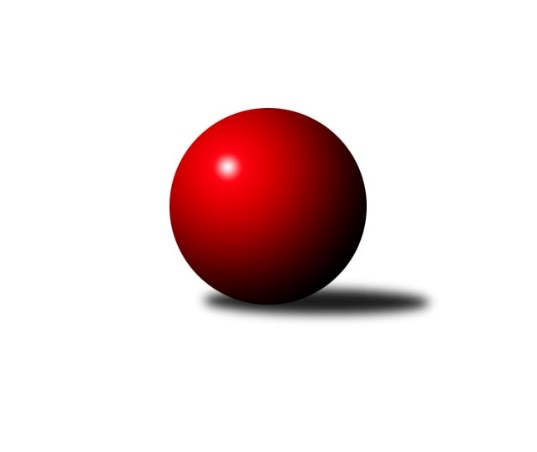 Č.10Ročník 2013/2014	30.11.2013Nejlepšího výkonu v tomto kole: 3218 dosáhlo družstvo: KK Vyškov2. KLZ B 2013/2014Výsledky 10. kolaSouhrnný přehled výsledků:KK PSJ Jihlava	- TJ Centropen Dačice	2:6	3080:3200	8.5:15.5	30.11.KK Zábřeh ˝B˝	- TJ Sokol Vracov	1:7	2997:3141	7.0:17.0	30.11.KK Vyškov	- TJ Spartak Pelhřimov	6:2	3218:3047	16.0:8.0	30.11.TJ Sokol Luhačovice	- KK Mor.Slávia Brno	6:2	3127:3052	15.0:9.0	30.11.HKK Olomouc ˝A˝	- TJ Lokomotiva Česká Třebová	2:6	2932:3049	9.0:15.0	30.11.Tabulka družstev:	1.	TJ Lokomotiva Česká Třebová	9	7	1	1	53.5 : 18.5 	136.0 : 80.0 	 3171	15	2.	KK Vyškov	9	7	1	1	48.0 : 24.0 	128.0 : 88.0 	 3184	15	3.	TJ Centropen Dačice	9	6	0	3	40.0 : 32.0 	123.0 : 93.0 	 3090	12	4.	KK Mor.Slávia Brno	10	5	2	3	44.0 : 36.0 	126.0 : 114.0 	 3060	12	5.	TJ Sokol Vracov	9	5	0	4	40.0 : 32.0 	107.0 : 109.0 	 3069	10	6.	KK Slovan Rosice	9	4	2	3	37.0 : 35.0 	103.5 : 112.5 	 3096	10	7.	HKK Olomouc ˝A˝	9	4	0	5	40.0 : 32.0 	120.5 : 95.5 	 3082	8	8.	TJ Spartak Pelhřimov	9	3	1	5	31.0 : 41.0 	101.5 : 114.5 	 3038	7	9.	TJ Sokol Luhačovice	9	3	0	6	27.5 : 44.5 	99.5 : 116.5 	 2989	6	10.	KK PSJ Jihlava	9	1	1	7	19.0 : 53.0 	74.0 : 142.0 	 2990	3	11.	KK Zábřeh ˝B˝	9	1	0	8	20.0 : 52.0 	81.0 : 135.0 	 3048	2Podrobné výsledky kola:	 KK PSJ Jihlava	3080	2:6	3200	TJ Centropen Dačice	Šárka Vacková	148 	 121 	 144 	138	551 	 3:1 	 502 	 125	129 	 117	131	Michaela Kopečná	Dana Fišerová	130 	 126 	 148 	122	526 	 1:3 	 560 	 136	136 	 143	145	Aneta Kameníková	Eva Doubková	115 	 129 	 123 	131	498 	 1:3 	 519 	 120	125 	 142	132	Veronika Zábranská	Veronika Brychtová	115 	 134 	 121 	107	477 	 0:4 	 577 	 159	136 	 131	151	Kristýna Dušková	Romana Šárová	141 	 129 	 123 	108	501 	 2:2 	 491 	 122	110 	 126	133	Simona Matulová	Lenka Habrová	128 	 140 	 136 	123	527 	 1.5:2.5 	 551 	 138	140 	 130	143	Pavlína Markovározhodčí: Nejlepší výkon utkání: 577 - Kristýna Dušková	 KK Zábřeh ˝B˝	2997	1:7	3141	TJ Sokol Vracov	Nikola Kunertová	127 	 127 	 118 	133	505 	 1:3 	 537 	 142	100 	 154	141	Kristýna Kuchynková	Kamila Chládková	132 	 125 	 114 	126	497 	 0:4 	 541 	 137	126 	 130	148	Michaela Zajacová	Hana Jáňová	125 	 134 	 121 	126	506 	 2:2 	 525 	 120	119 	 131	155	Markéta Ptáčková	Marta Flídrová	124 	 129 	 132 	119	504 	 0:4 	 539 	 127	133 	 133	146	Mariana Kreuzingerová	Marcela Balvínová	112 	 121 	 112 	120	465 	 2:2 	 490 	 138	117 	 122	113	Hana Beranová	Hana Ollingerová	128 	 119 	 129 	144	520 	 2:2 	 509 	 121	125 	 141	122	Monika Niklovározhodčí: Nejlepší výkon utkání: 541 - Michaela Zajacová	 KK Vyškov	3218	6:2	3047	TJ Spartak Pelhřimov	Zuzana Štěrbová	121 	 148 	 116 	126	511 	 2:2 	 533 	 138	129 	 150	116	Zdena Vytisková	Monika Anderová	128 	 134 	 122 	127	511 	 1:3 	 531 	 144	122 	 132	133	Ludmila Landkamerová	Jana Vejmolová	138 	 127 	 133 	122	520 	 3:1 	 503 	 134	125 	 138	106	Veronika Pohanová	Monika Tilšerová	120 	 132 	 138 	136	526 	 2:2 	 505 	 126	135 	 109	135	Aneta Kusiová	Pavla Fialová	135 	 140 	 156 	136	567 	 4:0 	 475 	 122	127 	 125	101	Petra Skotáková	Lenka Gordíková	142 	 154 	 124 	163	583 	 4:0 	 500 	 111	144 	 121	124	Jozefina Vytiskovározhodčí: Nejlepší výkon utkání: 583 - Lenka Gordíková	 TJ Sokol Luhačovice	3127	6:2	3052	KK Mor.Slávia Brno	Jana Mikulcová	123 	 128 	 117 	121	489 	 1:3 	 506 	 116	131 	 120	139	Romana Sedlářová	Hana Krajíčková	144 	 114 	 135 	145	538 	 3:1 	 507 	 133	137 	 131	106	Monika Rusňáková	Andrea Černochová	140 	 142 	 118 	146	546 	 3:1 	 534 	 138	134 	 125	137	Michaela Slavětínská	Hana Konečná	129 	 136 	 102 	134	501 	 2:2 	 522 	 149	119 	 139	115	Lenka Kričinská	Zdenka Svobodová	129 	 154 	 120 	122	525 	 3:1 	 485 	 146	121 	 110	108	Jitka Žáčková	Ludmila Pančochová	131 	 148 	 128 	121	528 	 3:1 	 498 	 120	123 	 140	115	Pavlína Březinovározhodčí: Nejlepší výkon utkání: 546 - Andrea Černochová	 HKK Olomouc ˝A˝	2932	2:6	3049	TJ Lokomotiva Česká Třebová	Silvie Vaňková	133 	 130 	 145 	133	541 	 3:1 	 518 	 126	133 	 134	125	Hana Rubišarová	Denisa Hamplová	100 	 116 	 129 	101	446 	 0:4 	 530 	 138	129 	 138	125	Klára Pekařová	Kateřina Bajerová *1	109 	 116 	 101 	104	430 	 0:4 	 496 	 148	126 	 111	111	Andrea Jánová	Hana Malíšková	124 	 128 	 126 	105	483 	 3:1 	 448 	 108	100 	 120	120	Eva Sedláková *2	Andrea Tatoušková	138 	 129 	 142 	125	534 	 2:2 	 550 	 126	146 	 138	140	Ludmila Johnová	Jaroslava Havranová	121 	 137 	 122 	118	498 	 1:3 	 507 	 125	128 	 135	119	Kamila Šmerdovározhodčí: střídání: *1 od 91. hodu Marie Chmelíková, *2 od 61. hodu Alena HolcováNejlepší výkon utkání: 550 - Ludmila JohnováPořadí jednotlivců:	jméno hráče	družstvo	celkem	plné	dorážka	chyby	poměr kuž.	Maximum	1.	Ludmila Johnová 	TJ Lokomotiva Česká Třebová	558.42	364.6	193.8	2.0	6/6	(572)	2.	Kamila Šmerdová 	TJ Lokomotiva Česká Třebová	551.73	363.7	188.0	4.0	5/6	(583)	3.	Lucie Kaucká 	TJ Lokomotiva Česká Třebová	545.50	370.2	175.3	6.5	4/6	(598)	4.	Jana Vejmolová 	KK Vyškov	543.68	361.5	182.2	4.8	5/5	(583)	5.	Silvie Vaňková 	HKK Olomouc ˝A˝	542.80	364.9	178.0	5.0	5/5	(588)	6.	Lenka Gordíková 	KK Vyškov	542.76	352.6	190.1	3.7	5/5	(583)	7.	Michaela Zajacová 	TJ Sokol Vracov	538.58	360.9	177.7	4.8	6/6	(585)	8.	Kristýna Dušková 	TJ Centropen Dačice	537.38	365.7	171.7	6.3	6/6	(577)	9.	Monika Anderová 	KK Vyškov	534.75	362.1	172.7	7.4	5/5	(566)	10.	Iva Rosendorfová 	KK Slovan Rosice	533.65	360.0	173.7	4.9	5/6	(561)	11.	Lenka Habrová 	KK PSJ Jihlava	533.08	364.4	168.6	4.7	5/5	(569)	12.	Pavla Fialová 	KK Vyškov	532.92	357.9	175.0	5.3	4/5	(567)	13.	Pavlína Marková 	TJ Centropen Dačice	530.38	356.0	174.4	5.3	6/6	(551)	14.	Andrea Tatoušková 	HKK Olomouc ˝A˝	530.16	350.0	180.1	5.6	5/5	(549)	15.	Klára Pekařová 	TJ Lokomotiva Česká Třebová	530.00	358.6	171.4	5.1	6/6	(565)	16.	Jaroslava Havranová 	HKK Olomouc ˝A˝	529.48	358.0	171.5	5.0	5/5	(563)	17.	Markéta Ptáčková 	TJ Sokol Vracov	527.83	353.8	174.0	7.1	6/6	(591)	18.	Lenka Kričinská 	KK Mor.Slávia Brno	525.20	354.7	170.5	5.6	6/6	(586)	19.	Romana Sedlářová 	KK Mor.Slávia Brno	524.20	361.7	162.5	5.6	6/6	(588)	20.	Nikola Kunertová 	KK Zábřeh ˝B˝	523.31	360.8	162.5	6.8	4/5	(535)	21.	Magda Winterová 	KK Slovan Rosice	522.67	363.2	159.5	6.3	6/6	(572)	22.	Andrea Axmanová 	KK Slovan Rosice	522.20	355.0	167.2	5.3	5/6	(544)	23.	Šárka Palková 	KK Slovan Rosice	521.50	355.2	166.3	5.8	6/6	(550)	24.	Aneta Kameníková 	TJ Centropen Dačice	519.25	351.8	167.5	5.0	4/6	(560)	25.	Zdena Vytisková 	TJ Spartak Pelhřimov	518.75	349.6	169.1	5.7	6/6	(540)	26.	Zuzana Štěrbová 	KK Vyškov	518.60	357.8	160.8	7.8	5/5	(553)	27.	Hana Veselá 	KK Slovan Rosice	518.33	345.6	172.7	6.5	6/6	(560)	28.	Andrea Jánová 	TJ Lokomotiva Česká Třebová	518.00	364.1	153.9	11.4	4/6	(578)	29.	Hana Rubišarová 	TJ Lokomotiva Česká Třebová	517.63	350.0	167.6	5.0	4/6	(528)	30.	Ludmila Pančochová 	TJ Sokol Luhačovice	516.12	350.6	165.5	5.3	5/5	(551)	31.	Simona Matulová 	TJ Centropen Dačice	514.63	349.3	165.3	7.3	6/6	(530)	32.	Jana Malaníková 	TJ Sokol Luhačovice	514.63	354.9	159.7	10.1	4/5	(591)	33.	Hana Jáňová 	KK Zábřeh ˝B˝	514.32	351.2	163.1	6.8	5/5	(558)	34.	Hana Malíšková 	HKK Olomouc ˝A˝	513.28	349.6	163.7	6.4	5/5	(534)	35.	Ludmila Landkamerová 	TJ Spartak Pelhřimov	510.63	356.5	154.1	8.0	6/6	(532)	36.	Kamila Chládková 	KK Zábřeh ˝B˝	509.76	354.7	155.0	7.3	5/5	(527)	37.	Hana Beranová 	TJ Sokol Vracov	509.21	354.6	154.6	6.0	6/6	(549)	38.	Marta Flídrová 	KK Zábřeh ˝B˝	509.19	346.9	162.3	5.5	4/5	(562)	39.	Monika Rusňáková 	KK Mor.Slávia Brno	509.17	348.7	160.4	6.2	6/6	(604)	40.	Aneta Kusiová 	TJ Spartak Pelhřimov	508.54	350.8	157.8	7.2	6/6	(542)	41.	Petra Skotáková 	TJ Spartak Pelhřimov	507.88	347.7	160.2	7.8	6/6	(539)	42.	Mariana Kreuzingerová 	TJ Sokol Vracov	507.35	351.2	156.2	7.1	5/6	(539)	43.	Jitka Žáčková 	KK Mor.Slávia Brno	507.30	343.9	163.4	7.4	6/6	(556)	44.	Zdenka Svobodová 	TJ Sokol Luhačovice	506.00	345.1	160.9	7.2	5/5	(542)	45.	Jozefina Vytisková 	TJ Spartak Pelhřimov	505.88	344.0	161.9	7.9	6/6	(534)	46.	Michaela Kopečná 	TJ Centropen Dačice	504.80	349.5	155.3	7.1	5/6	(543)	47.	Michaela Slavětínská 	KK Mor.Slávia Brno	503.58	344.5	159.0	5.4	6/6	(557)	48.	Hana Ollingerová 	KK Zábřeh ˝B˝	503.20	360.0	143.2	10.0	5/5	(534)	49.	Renata Svobodová 	KK Slovan Rosice	503.07	343.7	159.4	7.9	5/6	(556)	50.	Lucie Trávníčková 	KK Vyškov	502.38	346.4	156.0	7.6	4/5	(533)	51.	Šárka Vacková 	KK PSJ Jihlava	500.90	351.0	150.0	8.1	4/5	(551)	52.	Dana Fišerová 	KK PSJ Jihlava	500.44	348.4	152.1	8.2	5/5	(537)	53.	Marcela Balvínová 	KK Zábřeh ˝B˝	500.25	351.6	148.6	9.3	4/5	(535)	54.	Veronika Zábranská 	TJ Centropen Dačice	498.50	337.9	160.7	7.4	5/6	(535)	55.	Monika Niklová 	TJ Sokol Vracov	498.33	350.2	148.1	8.6	6/6	(535)	56.	Hana Konečná 	TJ Sokol Luhačovice	495.65	343.7	152.0	7.1	4/5	(529)	57.	Věra Urbášková 	KK Zábřeh ˝B˝	491.88	347.1	144.8	10.3	4/5	(514)	58.	Pavlína Březinová 	KK Mor.Slávia Brno	490.93	345.9	145.1	11.8	6/6	(530)	59.	Eva Kadrnožková 	TJ Centropen Dačice	490.17	346.8	143.3	8.7	4/6	(521)	60.	Hana Krajíčková 	TJ Sokol Luhačovice	489.63	336.0	153.6	8.5	4/5	(538)	61.	Marie Chmelíková 	HKK Olomouc ˝A˝	489.33	339.7	149.7	10.4	5/5	(558)	62.	Kristýna Kuchynková 	TJ Sokol Vracov	488.72	348.6	140.2	11.3	6/6	(537)	63.	Zdenka Pohanková 	TJ Spartak Pelhřimov	487.58	340.1	147.5	9.4	4/6	(507)	64.	Monika Hubíková 	TJ Sokol Luhačovice	483.47	341.5	141.9	11.9	5/5	(527)	65.	Eva Doubková 	KK PSJ Jihlava	479.92	332.5	147.4	9.2	5/5	(523)		Monika Tilšerová 	KK Vyškov	545.44	360.2	185.2	5.4	3/5	(572)		Andrea Černochová 	TJ Sokol Luhačovice	532.13	368.8	163.4	8.0	2/5	(546)		Anna Kalasová 	KK Mor.Slávia Brno	524.00	350.0	174.0	6.0	1/6	(524)		Alena Holcová 	TJ Lokomotiva Česká Třebová	521.83	359.4	162.4	6.9	3/6	(545)		Jana Mikulcová 	TJ Sokol Luhačovice	518.50	352.0	166.5	10.5	1/5	(548)		Andrea Jánová 	TJ Lokomotiva Česká Třebová	515.00	351.5	163.5	8.0	2/6	(534)		Veronika Presová 	TJ Sokol Vracov	510.00	357.5	152.5	9.0	2/6	(532)		Eva Rosendorfská 	KK PSJ Jihlava	503.83	354.3	149.5	6.8	3/5	(522)		Veronika Pohanová 	TJ Spartak Pelhřimov	503.00	347.0	156.0	8.0	1/6	(503)		Alena Bružová 	KK Slovan Rosice	502.00	359.0	143.0	12.0	1/6	(502)		Veronika Brychtová 	KK PSJ Jihlava	500.11	350.1	150.0	9.6	3/5	(510)		Miroslava Matějková 	TJ Spartak Pelhřimov	498.00	352.0	146.0	6.0	1/6	(498)		Romana Šárová 	KK PSJ Jihlava	497.80	345.2	152.6	8.1	2/5	(535)		Kateřina Bajerová 	HKK Olomouc ˝A˝	496.33	348.5	147.8	11.2	3/5	(507)		Valerie Procházková 	TJ Centropen Dačice	495.00	354.0	141.0	9.0	1/6	(495)		Martina Klaudová 	KK Slovan Rosice	494.00	349.0	145.0	10.0	1/6	(494)		Eva Sedláková 	TJ Lokomotiva Česká Třebová	486.00	340.0	146.0	10.5	2/6	(517)		Denisa Hamplová 	HKK Olomouc ˝A˝	483.38	339.0	144.4	10.9	2/5	(502)		Eva Dušek 	KK PSJ Jihlava	473.00	326.5	146.5	9.0	2/5	(499)		Žaneta Pávková 	KK Slovan Rosice	466.00	314.0	152.0	6.0	2/6	(486)		Irena Partlová 	KK PSJ Jihlava	463.00	330.0	133.0	11.5	2/5	(485)		Silvie Horňáková 	KK Zábřeh ˝B˝	439.00	299.0	140.0	10.0	1/5	(439)		Helena Konečná 	TJ Sokol Luhačovice	416.00	306.0	110.0	18.0	1/5	(416)Sportovně technické informace:Starty náhradníků:registrační číslo	jméno a příjmení 	datum startu 	družstvo	číslo startu
Hráči dopsaní na soupisku:registrační číslo	jméno a příjmení 	datum startu 	družstvo	Program dalšího kola:11. kolo7.12.2013	so	10:00	KK Slovan Rosice - KK PSJ Jihlava	7.12.2013	so	11:00	TJ Centropen Dačice - KK Vyškov	7.12.2013	so	12:30	TJ Lokomotiva Česká Třebová - TJ Sokol Luhačovice	7.12.2013	so	13:00	TJ Spartak Pelhřimov - KK Zábřeh ˝B˝	7.12.2013	so	13:30	TJ Sokol Vracov - HKK Olomouc ˝A˝	Nejlepší šestka kola - absolutněNejlepší šestka kola - absolutněNejlepší šestka kola - absolutněNejlepší šestka kola - absolutněNejlepší šestka kola - dle průměru kuželenNejlepší šestka kola - dle průměru kuželenNejlepší šestka kola - dle průměru kuželenNejlepší šestka kola - dle průměru kuželenNejlepší šestka kola - dle průměru kuželenPočetJménoNázev týmuVýkonPočetJménoNázev týmuPrůměr (%)Výkon3xLenka GordíkováVyškov A5833xLenka GordíkováVyškov A113.165831xKristýna DuškováDačice5773xKristýna DuškováDačice112.75772xPavla FialováVyškov A5673xPavla FialováVyškov A110.055671xAneta KameníkováDačice5601xAneta KameníkováDačice109.385602xPavlína MarkováDačice5515xLudmila JohnováČ. Třebová108.975501xŠárka VackováJihlava5513xMichaela ZajacováVracov108.02541